Honors Biology:				Name:DNA Structure notes: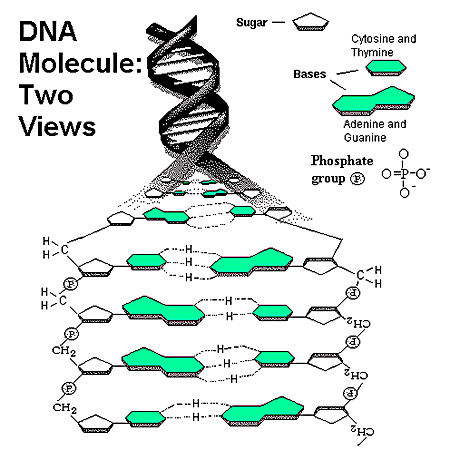 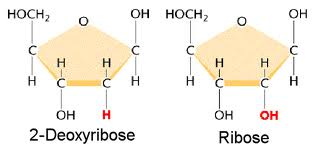 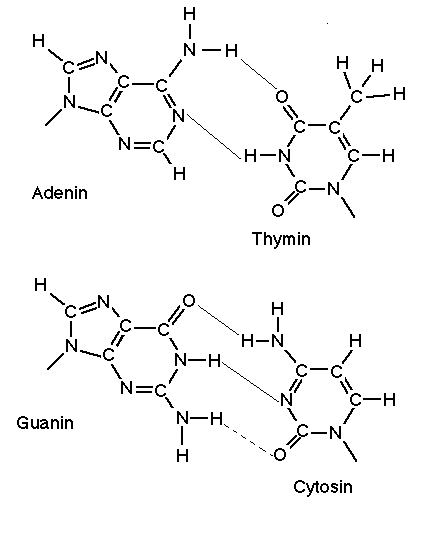 